.Start after 16 counts, Tag wall 2 and 4Sec 1:   Turn the head, switch side rock R, switch side rock LSec 2:    Switch rock step forward, ½ turn right, 5/8 R sweep, walk forward, Anchor step.Sec 3:    ½ turn left, walk x2, 5/8 turn L sweep, coaster step, walkx2, Rock press (Dig)Sec 4:    Recover, ¼ turn L, Rock step forward, ¼ turn R, RF step R side, ¼ turn R,  Rock step, ¼ turn L, LF step L side, sway.Sec 5:    ¼ turn L step forward, walkx2, hitch, walk back, out out, walkx3*  During hitch, raise your arms and look up.*  During hold, lean your upperbody towards your knees, while letting your arms fall and look down.Sec 6:     ½ turn L, Three step turn L, behind side cross, pivot ¼ turn L, Back step LF RF LF (run)*It is done by starting with your upperbodySec 7:     Step back RF,step back LF, ½ turn R with sweep ¼ turn R, step LF cross, Slide side R, Anchor step diagonally  L*Make circular motion with your hands placed on each side of your head, while making the sweep.(option)Sec 8:     Diagonally L RF step forward, touch LF, behind side cross,1/4 turn R, RF step forward, ¾ turn R spin with hook, LF step L side, RF cross over LF, LF step L, Recover RFTAGS :  Wall 2 (06.00) and 4 (12.00) after 8 counts Sec 4WALL 2Counts 1 to 8     Right arm get up, down to up and down along the bodyCounts 9 to 16   Left arm get up, down to up and down along the bodyWALL 4Counts 1 to 8     Right arm get up, down to up and down along the bodyCounts 9 to 16   Left arm get up, down to up and down along the bodyCounts 17 to 24 Right and left arms get up, down to up and down along the bodyCounts 25 to 32 Right and left arms stretch front body and come backContact : Serge Walleck  ~   serwal83@gmail.comMad World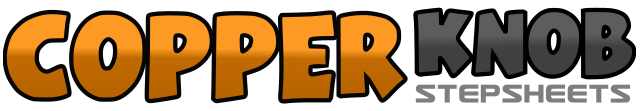 .......Count:64Wall:2Level:Intermediate WCS.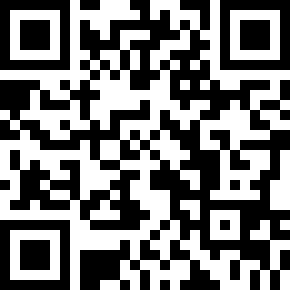 Choreographer:Aline Morel (FR) & Serge Walleck (FR) - May 2017Aline Morel (FR) & Serge Walleck (FR) - May 2017Aline Morel (FR) & Serge Walleck (FR) - May 2017Aline Morel (FR) & Serge Walleck (FR) - May 2017Aline Morel (FR) & Serge Walleck (FR) - May 2017.Music:Mad World - Jasmine ThompsonMad World - Jasmine ThompsonMad World - Jasmine ThompsonMad World - Jasmine ThompsonMad World - Jasmine Thompson........1-2Turn head right, to the top3-4To the left, and down&5-6LF switch to RF, RF step R, recover on LF&7-8RF switch to LF, LF step L, recover on RF&1-2LF switch to RF, RF step forward, recover on LF3-4½ turn R RF forward (06.00), 5/8 turn R sweep LF5-6LF step forward (01.30) diagonally forward R, RF step forward7&8&LF step forward, Lock RF behind LF, Step weight onto LF, Step slightly back on RF1-2½ turn L LF step forward (07.30),RF step forward3-4        5/8 turn L sweep LF (12.00), Step back on LF&5-6RF step next to LF, LF step forward, RF step forward7-8LF step forward, RF step forward rock press1-2Recover on LF, ¼ turn L (09.00) RF step forward3-4Recover on LF, ¼ turn R (12.00) RF R5-6¼ turn R (03.00) LF step forward, recover7-8¼ turn L (12.00) LF L, sway (L, R)1&2¼ turn L LF (09.00) step forward, RF step forward, LF step forward3-4Knee up, hold *&5-6RF step backward, LF out, RF out point,&7-8RF step forward, LF step forward, RF step forward.1-2½ turn L LF step forward (03.00), ¼ turn L (09.00)3-4½  turn L (06.00), ½ turn L (12.00)5&6RF behind RF, RF step L side, LF cross over RF.7-8¼ turn L RF step backward (09.00), LF step backward.&1-2RF step backward,  LF step backward, ½ turn R RF forward (03.00)3-4¼ turn R sweep LF cross over RF (06.00)5-6RF big step R side, LF close7&81/8 turn L (10.30) Lock LF behind RF, Step weight onto RF, Step slightly back on LF.1-2Diagonally L RF step forward, LF touch RF3&4LF step backward, 1/8 turn R RF step R side (06.00), LF cross over RF5-6¼ turn R RF step forward (09.00), ¾ turn R on RF (spin) LF hook (06.00)7&8&LF step L side, RF cross over LF, LF step L, Recover RF.